IntroductionThe LX3V-4PG four channels pulse generator unit, each channel performs simple positioning of an independent axis by supplying a prescribed quantity of pulses (200 kHz maximum) to drive amplifiers for servo or stepper motors.The LX3V-4PG is attached as an extension to the LX3V series programmable logic controller (hereinafter referred to as “PLC”), which transfers data with the PLC using the FROM/TO instructions.There are two types, one is LX3V-4PGA (Enhanced), and the other is LX3V-4PGB (Basic).Warnings：Cut off the electricity before installation/disassembly of the unit or connection of wires onto the unit, to prevent electric shock or product damage.Dimensions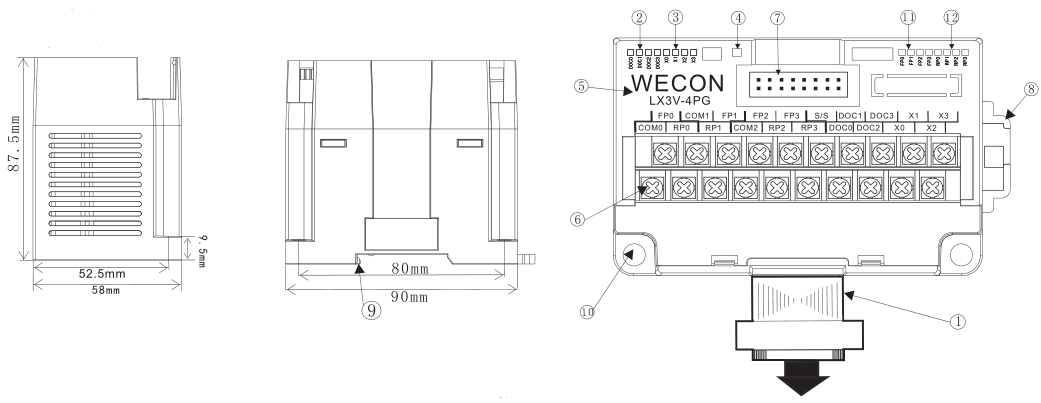 Weight: Approx. 0.3 kg (0.661bs)Unit: mmNote:① Extension cable and connector② Com LED: It keeps on communicating is OK.③ Power LED: It keeps on when it supplied by 24v DC outside. ④ State LED:  It keeps on when it works properly⑤ Module name⑥ Analog signal output terminal⑦ Extension module interface⑧ DIN rail mounting slot⑨ DIN rail hook⑩ Mounting holes (φ4.5)Crimp terminations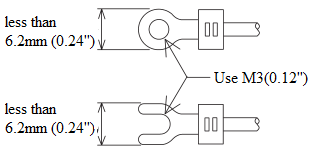 Please use crimp terminals as indicated on the graph.The tightening torque should be applied 5 to 8 Kg.cm.Other terminals should be empty but only wiring terminals mention in this manual.Terminal DefinitionInput and output SpecificationInput specificationOutput specificationFunction descriptionBFM listNote:Symbol Description: O means power-off save type; X means power-off non-save type; R means read only; W means read and write.[1]: Unit is um/R, mdeg/R or 10-4 inch/R.[2]: Unit is PLS, um/R, mdeg/R or 10-4 inch depending on the system of units set in the BFM #3 b1 and b0.[3]: S-type acceleration and deceleration interrupt single speed positioning and two-speed positioning are available in enhanced version.[4]: When there are more than one bits set on in BFM #25 b6~b4, b12~b8, the operation will not be executed.[5]: “5110” (basic): it has JOG, single speed positioning, home position return and speed change; “5120” (enhanced): it has all functions.BFM instructionSystem of Units and Parameter Setting[BFM #0] Pulse rateThis is the number of input pulses required by the amplifier to rotate the motor by 1 revolution. It is not the number of encoder pulses per revolution of the motor. (The pulse rate becomes a different value in accordance with the electronic gear ratio.) The BFM #0 is not required to be set when the motor system of units is selected.[BFMs #2 and #1] Feed rateB1 (distance specification) = 1 to 999,999 um/RB2 (angle specification) = 1 to 999,999 mdeg/RB3 (distance specification) = 1 to 999,999x10-4 inch/RThis is the machine travel while the motor rotates by 1 revolution. Set either one among B1, B2 and B3 in accordance with the unit among um/R, mdeg/R and 10-4 inch/R suitable to the application. The BFMs #2 and #1 are not required to be set when the motor system of units described later is selected.[BFM #3] Parameters (b0 to b15)System of units (b1, b0)The table below shows the units for position and speed in accordance with the setting of the BFMs #2 and #1*1 position data: HP, P(I), P(II), CP.*2 speed data: Vmax, Vbia, Vjog, Vrt, V(I), V(II).Multiplication of position data (b5, b4)Example: When the value of the set position P(I) is 123 and the BFM #3 (b5, b4) is (1, 1), the actual position (or travel) becomes as follows:Rotation direction (b9)When b9 = 0: The current position (CP) value increases with a forward pulse (FP).When b9 = 1: The current position (CP) value decreases with a forward pulse (FP).This bit is used for the initial setting. The change of rotation direction will not work in actual operation process.Home position return direction (b10)When b10 = 0: The current position (CP) value decreases during return to the home position.When b10 = 1: The current position (CP) value increases during return to the home position.S-type acceleration and deceleration(b11)When b11=0, the acceleration is constant during acceleration and deceleration process for positioning operation, the curve of speed is trapezoidal.When b11=1, the curve of speed is S-type during acceleration and deceleration process for positioning operation. DOG input polarity (b12)When b12 = 0: The DOG (near point signal) input is turned on when the workpiece is coming near the home position.When b12 = 1: The DOG (near point signal) input is turned off when the workpiece is coming near the home position.Speed Data and Position Data[BFMs #5 and #4] Maximum speed VmaxMotor system and combined system: 1 to 200,000 HzThis is the maximum speed. Make sure that the bias speed (BFM #6), the JOG speed (BFMs #7 and #8), the home position return speed (BFMs #9 and #10), the creep speed (BFM #11), the operating speed (I) (BFMs #19 and #20) and the operating speed (II) (BFMs #23 and #24) are set respectively to a value equivalent to or less than the maximum speed. The degree of acceleration/deceleration is determined by this maximum speed, the bias speed (BFM #6), the acceleration time (BFM #15) and the deceleration time (BFM#16).[BFM #6] Bias speed VbiaThe range is 0 to 10,000HzThis is the bias speed at time of start. When the LX3V-4PG and the stepper motor are used together, set a value while taking the resonance area and the self-start frequency of the stepper motor into account.[BFMs #8 and #7] JOG speed VJOGThe range is 1 to 100,000HzThis is the speed for manual forward/reverse (JOG+/JOG-). Set a value between the bias speed Vbia and the maximum speed Vmax [BFMs #10 and #9] Home position return speed (high speed) VRTThe range is 10 to 100,000HzThis is the speed (high speed) for returning to the machine home position. Set a value between the bias speed Vbia and the maximum speed Vmax.[BFM #11] Home position return speed (creep) VCRThis is the speed (extremely slow speed) after the ear point signal (DOG) for returning to the machine home position. It is the speed immediately before stopping in the machine home position. It is recommended to set it as slow as possible so that the precision of the home position becomes better.[BFMs#14 and #13] Home position HPMotor system: 0 to ±999,999 PLS. Machine system and combined system: 0 to ±999,999This is the home position used for returning to the machine home position. When the home position return operation is completed, the value set here is written to the current position (BFMs #26 and #27).[BFM #15] Acceleration time TaThe range is 20 to 32,000 msThis is the time between the bias speed (BFM #6) and the maximum speed (BFMs #5 and #4).[BFM #16] Deceleration time TdThe range is 20 to 32,000 msThis is the time between the bias speed (BFM#6) and the maximum speed (BFMs #5 and #4).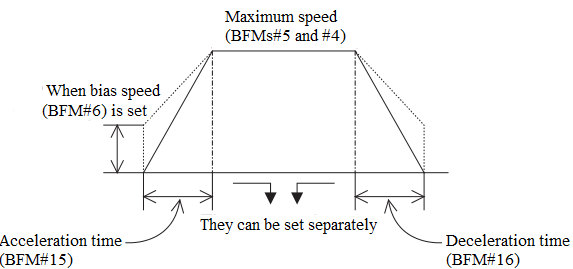 [BFMs#18 and #17] Set position (I) P (I)Motor system: 0 to ±999,999 PLS. Machine system and combined system: 0 to ±999,999This is the target position or the travel distance for operation. When the absolute position is used, the rotation direction is determined in accordance with the absolute value of the set position based on the current position (BFMs #26 and #27). When the relative position is used, the rotation direction is determined by the sign of the set position.[BFMs #20 and #19] Operating speed (I) V (I)The range is 10 to 100,000 Hz. This is the actual operating speed within the range between the bias speed Vbia and the maximum speed Vmax. In variable speed operation and external command positioning operation, forward rotation or reverse rotation is performed in accordance with the sign (positive or negative) of this set speed.[BFMs #22 and #21] Set position (II) P (II)Motor system: 0 to ±999,999 PLS. Machine system and combined system: 0 to ±999,999This is the set position for the second speed in two-speed positioning operation.[BFMs #24 and #23] Operating speed (II) V (II)The range is 1 to 200,000HzThis is the second operating speed in two-speed positioning operation.[BFMs #27 and #26] Current position CPMotor system: -2,147,483,648 to +2,147,483,647 Hz. Machine system and combined system: -2,147,483,648 to +2,147,483,647The current position data is automatically written here.Position Data, Home Position and Current PositionThe position data includes the following: HP: Home position, P (I): Set position (I), P(II): Set position (II) and CP: Current position.When the operation of returning to the machine home position is completed, the home position HP (BFMs #14 and #13) value is automatically written to the current position CP (BFMs #27 and #26).The set positions P(I) and P(II) can be treated as absolute positions (distance from the current position CP = 0) or relative positions (travel from the current stop position) as described later.Operation Command[BFM #25] Operation command (b0 to b11, b12)After data is written to the BFMs #0 to #24, write the BFM #25 (b0 to b12) as follows.[b0] When b0 = 1: The error flag (BFM #28 b7) is reset. [b1] When b1 = 0→1: Stop, if this bit is changed from 0 to 1 in positioning mode, the machine is decelerated and stopped.[b2] When b2 = 1: Forward pulse stop, the forward pulse is immediate stopped in the forward limit position.[b3] When b3 = 1: Reverse pulse stop, the reverse pulse is immediate stopped in the reverse limit position.[b4] When b4 = 1: JOG+ operation, when b4 continues to be 1 for less than 300ms, one forward pulse is generated. When b4 continues to be 1 for 300 ms or more, continuous forward pulses are generated.[b5] When b5 = 1: JOG- operation, when b5 continues to be 1 for less than 300ms, one reverse pulse is generated. When b5 continues to be 1 for 300 ms or more, continuous reverse pulses are generated.[b6] When b6 = 0→1: Home position return start, the machine starts to return to the home position, and is stopped at the machine home position when the DOG input (near point signal) is given.[b7] When b7 = 0: Absolute position. When b7 = 1: Relative position. The relative or absolute position is specified in accordance with the b7 status (1 or 0). (This bit is valid while operation is performed using b8, b9 or b10.)[b8] When b8 = 0→1: Single-speed positioning operation is performed.[b9] When b9 = 0→1: Interrupt single-speed positioning operation is performed.[b10] When b10 = 0→1: Two-speed positioning operation is performed.[b11] Reserved[b12] When b12 = 1: Variable speed operation is performed.Operation command data transfer methodError can be reset by forcedly turning on/off the peripheral unit. The input X000 does not have to be used. When the data on absence/presence of error and the error code should be saved even after power interrupt, use power down save register.In operation which does not require returning to the home position such as inching operation with a constant feed rate, the input X006 is not required.In the program below, the start bit for the operation mode cannot be set to OFF inside the PGU, so operation from the second time and later cannot be performed. Correct it as shown in the right.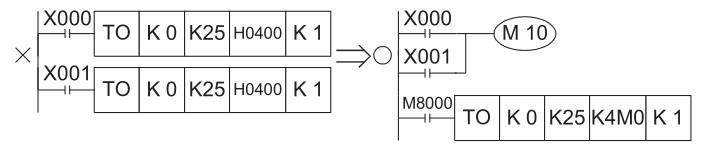 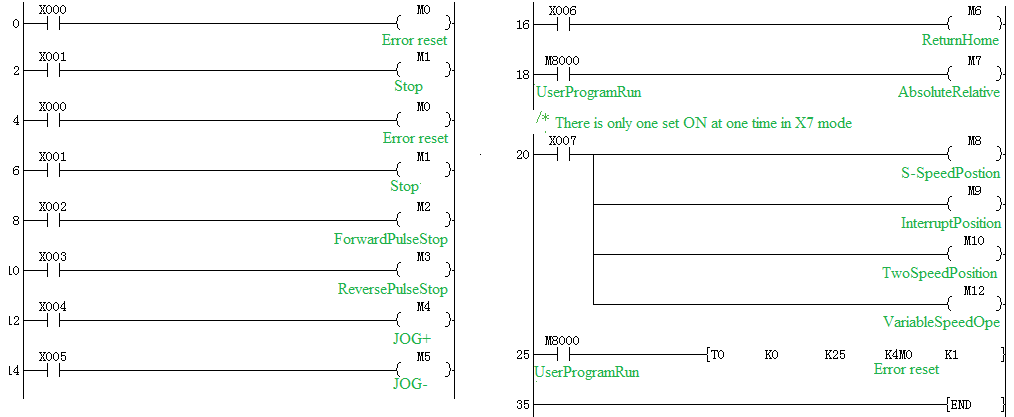 Status and Error Codes[BFM #28] Status information (b0 to b8)The status information to notify the PC of the PGU status is automatically saved in the BFM #28. Read it into the PC using the FROM instruction.[b0] When b0 = 0: BUSY. When b0 = 1: READY. This bit is set to BUSY while the PGU is generating pulses.[b1] When b1 = 0: Reverse rotation. When b1 = 1: Forward rotation. This bit is set to 1 when operation is started with forward pulse.[b2] When b2 = 0: Home position return unexecuted. When b2 = 1: Home position return completed. When returning to the home position is completed, b2 is set to 1, and continues to be 1 until the power is turned off. To reset b2, use the program.[b3] When b3 = 0: STOP input OFF. When b3 = 1: STOP input ON.[b4] When b4 = 0: DOG input OFF. When b4 = 1: DOG input ON.[b5] Reserved[b6] When b6 = 1: Current position value overflow. The 32-bit data saved in the BFMs (#27 and#26) has overflown. This bit is reset when returning to the home position is completed or the power is turned off.[b7] When b7 = 1: Error flag, b7 becomes 1 when an error has occurred in the PGU, and the contents of the error are saved in the BFM #29. This error flag is reset when the BFM #25 b0 becomes 1 or the power is turned off.[b8] When b8 = 0: Positioning started. When b8 = 1: Positioning completed b8 is cleared when positioning is started home position return start, or error reset, and set when positioning is completed. b8 is also set when returning to the home position is completed.[b9] CLR signal, when returning to the home position is completed, CLR signal is output, the duration is XXX ms.[b10] When b10=0: interrupt input OFF. When b10 = 1: interrupt input ON.Various start commands are accepted exclusively while the BFM #28 b0 is set to 1 (READY).Various data is also accepted exclusively while the BFM #28 b0 is set to 1 (READY). However, the BFM #25 b1 (stop command), the BFM #25 b2 (forward pulse stop) and the BFM #25 b3 (reverse pulse stop) are accepted even while the BFM #28 b0 is set to 0 (BUSY)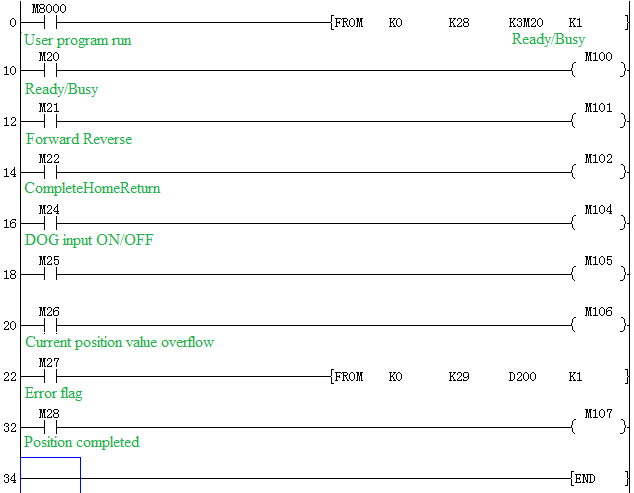 [BFM #29] Error code numberThe following error codes Nos. are saved in the BFM#29. Read and check it when the BFM #28 b7 is set to 1 (Error present).001: Large/small relationship is incorrect. (V max <Vbia or V RT < V CR);002: Setting is not performed yet. (V (I), P (I), V (II) or P (II));003: Setting range is incorrect;00 indicates the corresponding BFM No. For example, “172" indicates that the BFMs #18 and #17 are set to 0. “043" indicates that the BFMs #5 and #4 are set to a value outside the range.When a speed command specifies a value equivalent to or more than V max or a value equivalent to or less than Vbia, error does not occur. V max or Vbia is used for operation. Though the ready status can be specified even while an error is present, the start command is not accepted.Function descriptionSeven operation modes are available in the PG in accordance with the start command type. The data on speed and position should be transferred preliminarily from the PC to the buffer memories (BFMs) of the PG.JOG operationWhile the forward or reverse button is pressed and held, the motor is driven forward or in reverse.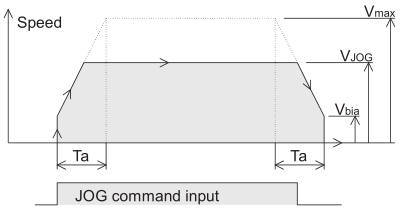 Any value between the bias speed Vbia (BFM #6) and the maximum speed Vmax (BFMs #5 and #4) is valid as the command speed VJOG (BFMs #8 and #7). When JOG signal continues to be 1 for less than 300ms, one reverse pulse is generated. When JOG signal continues to be 1 for 300 ms or more, continuous reverse pulses are generated.Machine home position return operationWhen the home position start command is received, the motor makes the machine return to the home position. When returning to the home position is completed, the home position HP (BFMs #14 and #13) value is written to the current position CP (BFMs #27 and #26).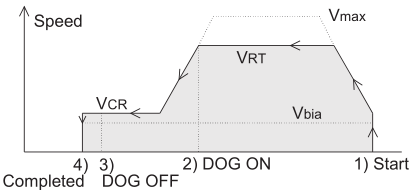 When the home position return start command is changed from OFF to ON, the home position return operation is started at the speed V RT (BFMs #10 and #9).When the near point signal DOG input is turned on, the motor decelerates to the creep speed V CR (BFM #11).When the near point signal DOG input is changed from ON to OFF, the motor is immediately stopped in the position 4).For the details, refer to “DOG Switch” and “Home Position Return Operation”DOG SwitchDOG switch for returning to home position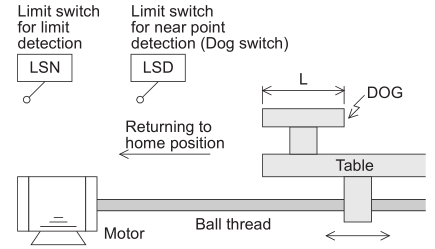 A dog whose length is L is fixed to a table driven in the left and right direction by a servo motor via a ball thread.When the table moves in the home position return direction, the dog is in contact with the limit switch (LSD) for near point detection, and the LSD is actuated.The LSD is turned ON from OFF when the BFM #3 b12 is set to 0, and turned OFF from ON when the BFM #3 b12 is set to 1.The home position return direction is determined by the BFM #3 b9 (rotation direction) and b10 (home position return direction).The limit switch LSD is often referred to as dog switch. The actuation point of the dog switch is rather dispersed.Home Position Return OperationThe home position return operation varies depending on the start position.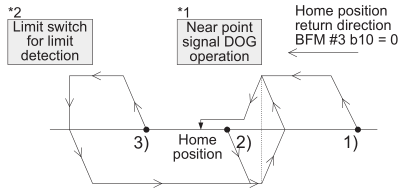 The near point signal is turned off (before the DOG passes).The near point signal is turned on.The near point signal is turned off (after the DOG has passed).For this operation, the limit switches for detecting the forward limit and the reverse limit should be provided on the PC. When the limit switch for limit detection is actuated, the home position return operation is not performed even if the home position return operation is started. Move the dog by performing the JOG operation so that the limit switch for limit detection is not actuated, then start the home position returns operation.*1. The example above shows the case where the BFM #3 b12 is set to 0 (DOG input polarity OFF→ON).*2. When the limit switch for limit detection is turned on, the pulse output is immediately stopped (BFM #25 b3: ON). At this time, the clear signal is also output. When the stepper motor is used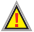 When the stepper motor is used, rigid attention should be paid to the following items.If the motor capacity is not sufficient compared with the load torque, the motor may stall. In such a case, even if the specified quantity of pulses are supplied the motor, the expected drive quantity may not be obtained.Start and stop the motor slowly enough (by setting a long acceleration/deceleration time to the BFM #15) so that the acceleration/ deceleration torque does not become excessive.A resonance point is present in low speed operation. It is recommended to avoid this point. Set the bias speed (BFM #6), and do not perform operation at a speed slower than that.An external power supply may be required for signal communication with the drive amplifier.Single-Speed Positioning OperationWhen the start command is given, the motor accelerates up to the operating speed V (I) (BFMs #20 and #19), then decelerates and stops in the set position P(I) (BFMs #18 and #17).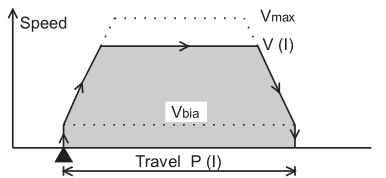 Interrupt Single-Speed Positioning Operation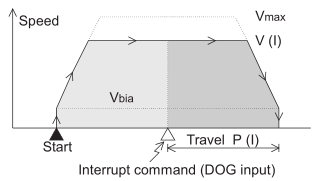 When the start command is received, the motor starts operation. When the INTERRUPT input is received, the motor moves by the specified distance, then stops (The relative travel exclusively can be specified.) The current value is cleared by the start command. The current value starts to change by the INTERRUPT input, and becomes equivalent to the set position when the operation is completed.Two-Speed Positioning Operation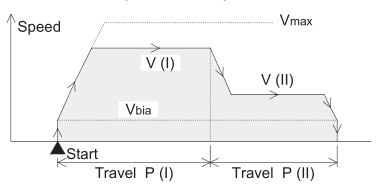 The motor performs the following operation by the two-speed positioning operation command. Approach at high speed as well as processing and moving forward at low speed can be performed. When the start command is received, the motor performs positioning at the operating speed V(I) (BFMs #20 and #19) until the set position P(I) (BFMs #18 and #17), then at the operating speed V(II) (BFMs #24 and #23) until the set position P(II) (BFMs #22 and #21) (two-step speed).Variable Speed OperationWhen the operation command BFM #25 b12 is set to 1, the speed pulses specified in the BFMs (#20 and #19) are generated.This operating speed can be freely changed even while pulses are generated. However, acceleration and deceleration must be controlled by the PC.Only b0 (error reset) and b12 (variable speed operation) of the operation command BFM #29 are valid in this mode. When b12 is set to 1, variable speed operation is performed. When b12 is set to 0, pulse output is stopped. The pulse output does not stop even if “0” is written in BFM #21, #20As for the parameter BFM #3, only b1 and b0 (system of units) and b8 (pulse output format) are valid.The rotation direction (forward or reverse) can be specified by the sign (positive or negative) of the speed command (BFMs #20 and #19)The procedure of changing the direction of the rotation1) Turn OFF b12 of BFM #25.2) Change the value at drive speed (BFM #20, BFM #19). 3) Again, turn ON b12 of BFM #25.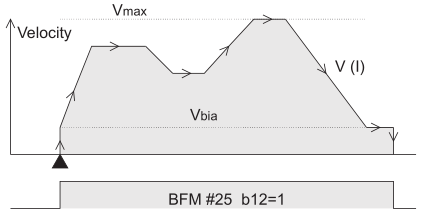 Common Matter for Operation ModesHandling the stop commandIn all operation modes, the stop command is valid at any time during operation. However, if a stop command is received during a positioning operation, the motor decelerates and stops. And after restarting, the motor doesn't travel by the remaining distance, but the next positioning operation.About multiple commandsWhen the bits which determine operation modes such as b4, b5 and b8, b10 are turned on simultaneously in the operation command BFM #25, any operation is not executed. If other mode input is turned on while operation is being performed in any mode, such an input is neglected.When travel time is small When the travel time is small compared to the acceleration/deceleration time (Ta), the motor cannot realize specified speed.Single-speed positioning operation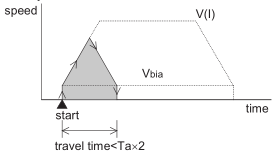 Interrupt single operation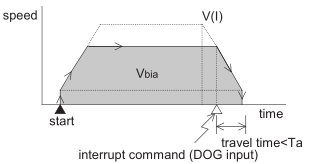 Two-speed positioning operation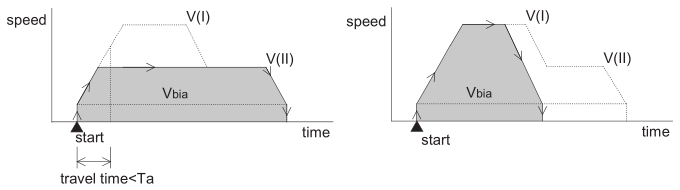 Connection of DOG and X Inputs and Handling of Limit Switches for Limit Detection Various limit switch inputs are connected to the DOG input and the X input in accordance with the operation mode.The polarity of these limit switch inputs is inverted by the state of the BFM #3 b12 and b6.To assure safety, provide limit switches for detecting the forward and reverse limits on the servo amplifier also.Make sure so that the limit switches on the PLC are actuated simultaneously with or a little earlier than the limit switches on the servo amplifier.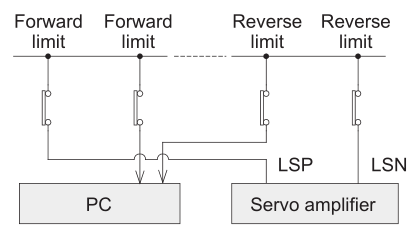 Because a drive amplifier for a stepper motor does not have these terminals, make sure to provide limit switches on the PLC.Evade from the state of the pulse output stop by Jog in the opposite direction when forward pulse stop or reverse pulse stop is turned on.ExampleThe reciprocation by single-speed positioningDo not put the load on the motor for safety when you confirm the operation according to this program example.The position of the motor moves to the machine home position according to the home position return start instruction now. (Machine home position return operation) At this time, the machine home position address is assumed to be “0”.While the forward or reverse button is pressed and held, the motor is driven forward or in reverse. (Jog operation)The value of the motor advances 10000 mm according to the automatic drive start instruction. After wards, Y000 is turned on for two seconds as a stand by display stopping and at this time. Finally, the value of the motor retreats by 10000 mm. (Single-speed positioning operation)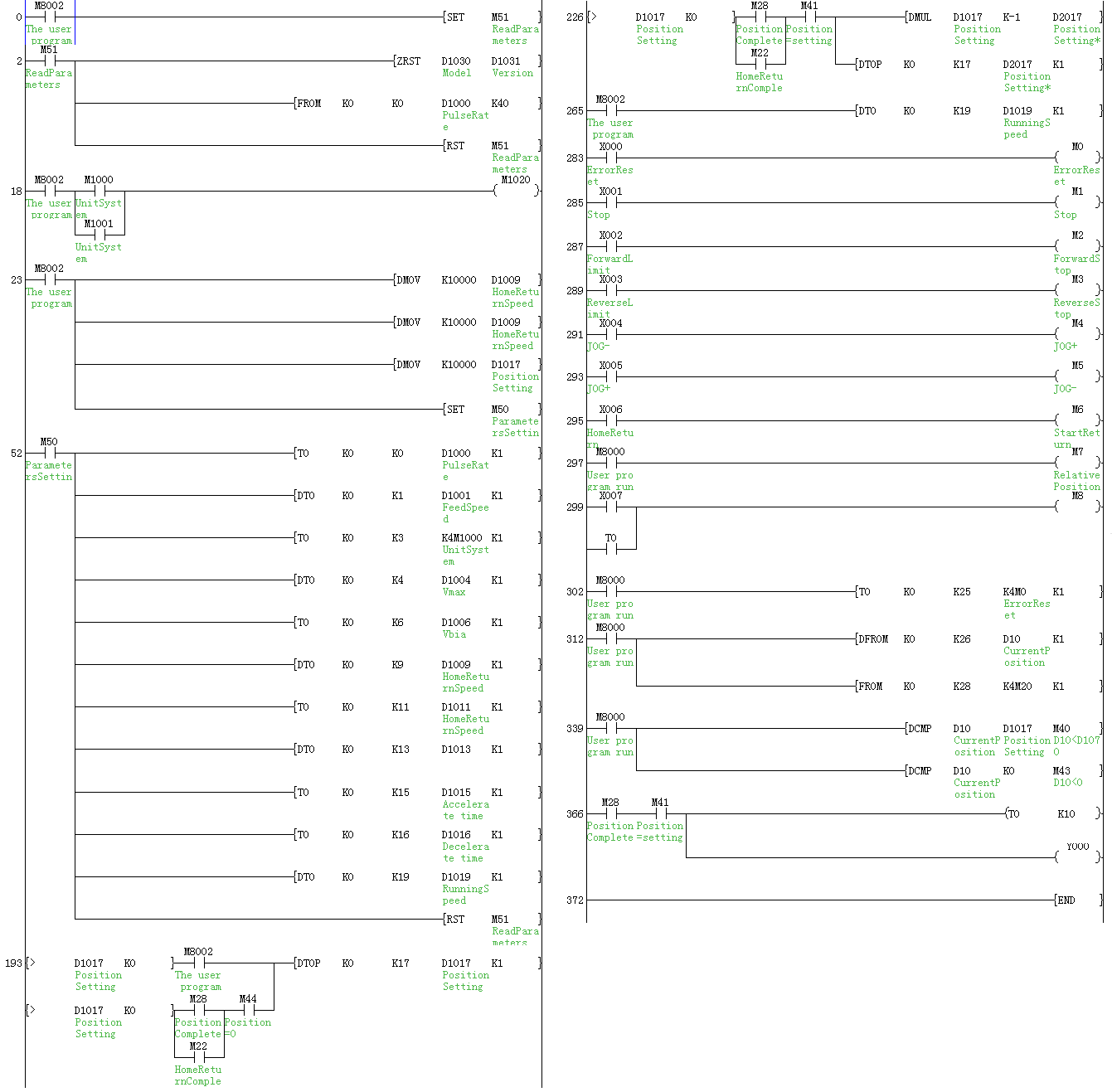 Diagnostic Preliminary Checks and Error IndicationTo ensure correct operationMake sure that the PGU I/O wiring and the extension cable connections are correct. Indicate clearly the special block No. on the panel face by adhering the labels offered as accessories.In any positioning operation, the specified data should be written preliminarily to the BFMs #0 to #24, then the BFM #25 should give an appropriate command. Otherwise, the PG does not function. Error indicationLED indicationThe PG panel has the following LEDs: Power indication: The POWER LED is lighted when 5 V power is supplied from the PLC.Input indication:  When DOG or X is received by the PG, the corresponding LED is lighted respectively.Output indication: When FP or RP is output by the PG, the corresponding LED is lighted respectively.Error indication: When an error occurs, the ERR LED flashes.Error checkErrors are indicated by BFM#28 bit 7. Various errors can be checked by reading the contents of the BFM #29 to the PC.Terminal Instruction Terminal Instruction Terminal Instruction COM 0Common terminal for channel 1FP 2Channel 3 outputs pulsesS/SCommon terminal for X and DOG, it supports NPN/PNP type.FP 0Channel 1 outputs pulsesRP 2Channel 3 outputs directionS/SCommon terminal for X and DOG, it supports NPN/PNP type.RP 0Channel 1 outputs directionFP 3Channel 4 outputs pulsesDOG 3Original point signal input 4COM 1Common terminal for channel 2RP 3Channel 4 outputs directionX 0Terminal for STOP input 1FP 1Channel 2 outputs pulsesDOG 0Original point signal input 1X 1Terminal for STOP input 2RP 1Channel 2 outputs directionDOG 1Original point signal input 2X 2Terminal for STOP input 3COM 2Common terminal for channel 3 and 4DOG 2Original point signal input 3X 3Terminal for STOP input 4LX3V-4PG input specificationLX3V-4PG input specificationLX3V-4PG input specificationLX3V-4PG input specificationInput signal voltageDC V 24 ±10%Input signal typeContact input, NPN and PNPInput signal current5 mA /DC24VCircuit insulationOptocouples insulationInput ON current3.5 mA / DC24 VInput actionLED turns on, when input ONInput OFF currentLess than 1.5 mAOutput circuitOutput circuitOutput circuitOutput:FP0-3: High-speed pulse output;Electrical parameters: Same as PLC high speed output (Y0-Y1);PR0-3: Normal output direction;Electrical parameters: Same as PLC normal output ( from Y4);Output:FP0-3: High-speed pulse output;Electrical parameters: Same as PLC high speed output (Y0-Y1);PR0-3: Normal output direction;Electrical parameters: Same as PLC normal output ( from Y4);Output:FP0-3: High-speed pulse output;Electrical parameters: Same as PLC high speed output (Y0-Y1);PR0-3: Normal output direction;Electrical parameters: Same as PLC normal output ( from Y4);ItemsItemsTransistor outputModelsModelsLX3V series modeExternal power supplyExternal power supplyDC 5~30VCircuit insulationCircuit insulationPhotocoupler insulationActionActionLED turns on when optocoupler working.MaximumloadResistance0.5A/ each point, 0.8A/ four points (0.3A/each point in FP terminal)MaximumloadInductance12W/DC24V (7.2W/DC24V in FP terminal)MaximumloadLamp0.9W/DC24V (0.9W/DC24V in FP terminal)Leakage currentLeakage current0.1mA/DC30VMinimum loadMinimum loadDC5V2mAResponse timeInput current (ON)5us less than 0.2ms (FP terminal)Response timeInput current (OFF)5us less than 0.2ms (FP terminal)Output typeOutput typeNPN signalBFM numberBFM numberBFM numberBFM numberBFM numberBFM numberBFM numberBFM numberPower-off saveOperationNameb15b14b13b12b12b11b11b10Default valueRangeCH1CH1CH2CH2CH3CH3CH4CH4Power-off saveOperationNameb15b14b13b12b12b11b11b10Default valueRangeH16L16H16L16H16L16H16L16Power-off saveOperationNameb15b14b13b12b12b11b11b10Default valueRange0040408080120120XR/WPulse rateUnit : PLUSE/REV [1]Unit : PLUSE/REV [1]Unit : PLUSE/REV [1]Unit : PLUSE/REV [1]Unit : PLUSE/REV [1]Unit : PLUSE/REV [1]Unit : PLUSE/REV [1]Unit : PLUSE/REV [1]20001-32,7672142418281122121XR/WFeed rateUnit: it set by b2-b0 of BFM#3 [1]Unit: it set by b2-b0 of BFM#3 [1]Unit: it set by b2-b0 of BFM#3 [1]Unit: it set by b2-b0 of BFM#3 [1]Unit: it set by b2-b0 of BFM#3 [1]Unit: it set by b2-b0 of BFM#3 [1]Unit: it set by b2-b0 of BFM#3 [1]Unit: it set by b2-b0 of BFM#3 [1]10001-9999993343438383123123XR/WParameters------DOG input polarityDOG input polarityDOG input polarityS-type acceleration and deceleration [3]Home position return direction00-55445448584125124XR/WMaximum speedThe unit value is depending on the system of units set in the BFM #3 b1 and b0The unit value is depending on the system of units set in the BFM #3 b1 and b0The unit value is depending on the system of units set in the BFM #3 b1 and b0The unit value is depending on the system of units set in the BFM #3 b1 and b0The unit value is depending on the system of units set in the BFM #3 b1 and b0The unit value is depending on the system of units set in the BFM #3 b1 and b0The unit value is depending on the system of units set in the BFM #3 b1 and b0The unit value is depending on the system of units set in the BFM #3 b1 and b0100KHz10Hz-200,000Hz6646468686126126XR/WBias speedThe unit value is depending on the system of units set in the BFM #3 b1 and b0The unit value is depending on the system of units set in the BFM #3 b1 and b0The unit value is depending on the system of units set in the BFM #3 b1 and b0The unit value is depending on the system of units set in the BFM #3 b1 and b0The unit value is depending on the system of units set in the BFM #3 b1 and b0The unit value is depending on the system of units set in the BFM #3 b1 and b0The unit value is depending on the system of units set in the BFM #3 b1 and b0The unit value is depending on the system of units set in the BFM #3 b1 and b00Hz0Hz-10,000Hz8748478887128127XR/WJOG speedThe unit value is depending on the system of units set in the BFM #3 b1 and b0The unit value is depending on the system of units set in the BFM #3 b1 and b0The unit value is depending on the system of units set in the BFM #3 b1 and b0The unit value is depending on the system of units set in the BFM #3 b1 and b0The unit value is depending on the system of units set in the BFM #3 b1 and b0The unit value is depending on the system of units set in the BFM #3 b1 and b0The unit value is depending on the system of units set in the BFM #3 b1 and b0The unit value is depending on the system of units set in the BFM #3 b1 and b010KHz10Hz-100,000Hz10950499089130129XR/WHome position return speed (high speed)The unit value is depending on the system of units set in the BFM #3 b1 and b0The unit value is depending on the system of units set in the BFM #3 b1 and b0The unit value is depending on the system of units set in the BFM #3 b1 and b0The unit value is depending on the system of units set in the BFM #3 b1 and b0The unit value is depending on the system of units set in the BFM #3 b1 and b0The unit value is depending on the system of units set in the BFM #3 b1 and b0The unit value is depending on the system of units set in the BFM #3 b1 and b0The unit value is depending on the system of units set in the BFM #3 b1 and b050KHz1Hz-100,000Hz111151519191131131XR/WHome position return speed (creep speed)The unit value is depending on the system of units set in the BFM #3 b1 and b0The unit value is depending on the system of units set in the BFM #3 b1 and b0The unit value is depending on the system of units set in the BFM #3 b1 and b0The unit value is depending on the system of units set in the BFM #3 b1 and b0The unit value is depending on the system of units set in the BFM #3 b1 and b0The unit value is depending on the system of units set in the BFM #3 b1 and b0The unit value is depending on the system of units set in the BFM #3 b1 and b0The unit value is depending on the system of units set in the BFM #3 b1 and b01KHz0Hz-10,000Hz121252529292132132XR/WReserved--------------------141354539493134133OR/WHome positionThe unit value is depending on the system of units set in the BFM #3 b1 and b0The unit value is depending on the system of units set in the BFM #3 b1 and b0The unit value is depending on the system of units set in the BFM #3 b1 and b0The unit value is depending on the system of units set in the BFM #3 b1 and b0The unit value is depending on the system of units set in the BFM #3 b1 and b0The unit value is depending on the system of units set in the BFM #3 b1 and b0The unit value is depending on the system of units set in the BFM #3 b1 and b0The unit value is depending on the system of units set in the BFM #3 b1 and b00-999,999-999,999151555559595135135XR/WAcceleration timeAcceleration time from the bias speed to the maximum speed.Acceleration time from the bias speed to the maximum speed.Acceleration time from the bias speed to the maximum speed.Acceleration time from the bias speed to the maximum speed.Acceleration time from the bias speed to the maximum speed.Acceleration time from the bias speed to the maximum speed.Acceleration time from the bias speed to the maximum speed.Acceleration time from the bias speed to the maximum speed.100ms20-32000ms161656569696136136XR/Wdeceleration timeDeceleration time from the maximum speed to the bias speed.Deceleration time from the maximum speed to the bias speed.Deceleration time from the maximum speed to the bias speed.Deceleration time from the maximum speed to the bias speed.Deceleration time from the maximum speed to the bias speed.Deceleration time from the maximum speed to the bias speed.Deceleration time from the maximum speed to the bias speed.Deceleration time from the maximum speed to the bias speed.100ms20-32000ms181758579897138137XR/WSet position (I)The unit value is depending on the system of units set in the BFM #3 b1 and b0The unit value is depending on the system of units set in the BFM #3 b1 and b0The unit value is depending on the system of units set in the BFM #3 b1 and b0The unit value is depending on the system of units set in the BFM #3 b1 and b0The unit value is depending on the system of units set in the BFM #3 b1 and b0The unit value is depending on the system of units set in the BFM #3 b1 and b0The unit value is depending on the system of units set in the BFM #3 b1 and b0The unit value is depending on the system of units set in the BFM #3 b1 and b00-999,999-999,9992019605910099140139XR/WOperating speed (I)The unit value is depending on the system of units set in the BFM #3 b1 and b0The unit value is depending on the system of units set in the BFM #3 b1 and b0The unit value is depending on the system of units set in the BFM #3 b1 and b0The unit value is depending on the system of units set in the BFM #3 b1 and b0The unit value is depending on the system of units set in the BFM #3 b1 and b0The unit value is depending on the system of units set in the BFM #3 b1 and b0The unit value is depending on the system of units set in the BFM #3 b1 and b0The unit value is depending on the system of units set in the BFM #3 b1 and b010Hz10Hz-200,000Hz22216261102101142141XR/WSet position (II)The unit value is depending on the system of units set in the BFM #3 b1 and b0The unit value is depending on the system of units set in the BFM #3 b1 and b0The unit value is depending on the system of units set in the BFM #3 b1 and b0The unit value is depending on the system of units set in the BFM #3 b1 and b0The unit value is depending on the system of units set in the BFM #3 b1 and b0The unit value is depending on the system of units set in the BFM #3 b1 and b0The unit value is depending on the system of units set in the BFM #3 b1 and b0The unit value is depending on the system of units set in the BFM #3 b1 and b00-999,999-999,99924236463104103144143XR/WOperating speed (II)The unit value is depending on the system of units set in the BFM #3 b1 and b0The unit value is depending on the system of units set in the BFM #3 b1 and b0The unit value is depending on the system of units set in the BFM #3 b1 and b0The unit value is depending on the system of units set in the BFM #3 b1 and b0The unit value is depending on the system of units set in the BFM #3 b1 and b0The unit value is depending on the system of units set in the BFM #3 b1 and b0The unit value is depending on the system of units set in the BFM #3 b1 and b0The unit value is depending on the system of units set in the BFM #3 b1 and b010Hz10Hz-200,000Hz25256565105105145145XR/WOperating mode--------Start shift operationStart shift operation--Start two-Speed Positioning ----27266766107106147146OR/WCurrent positionThe unit value is depending on the system of units set in the BFM #3 b1 and b0The unit value is depending on the system of units set in the BFM #3 b1 and b0The unit value is depending on the system of units set in the BFM #3 b1 and b0The unit value is depending on the system of units set in the BFM #3 b1 and b0The unit value is depending on the system of units set in the BFM #3 b1 and b0The unit value is depending on the system of units set in the BFM #3 b1 and b0The unit value is depending on the system of units set in the BFM #3 b1 and b0The unit value is depending on the system of units set in the BFM #3 b1 and b0-2147483648-214748364728286868108108148148XR/WStatus flag--------------Interrupt signal----29296969109109149149XRError code--------------------30307070110110150150XRModel codeBasic: 5110;Enhanced: 5120; [5]Basic: 5110;Enhanced: 5120; [5]Basic: 5110;Enhanced: 5120; [5]Basic: 5110;Enhanced: 5120; [5]Basic: 5110;Enhanced: 5120; [5]Basic: 5110;Enhanced: 5120; [5]Basic: 5110;Enhanced: 5120; [5]Basic: 5110;Enhanced: 5120; [5]K5110--31317171111111151151XRVersion codeK13301--32327272112112152152XRReserved--------------------33337373113113153153XRReserved--------------------34347474114114154154XRReserved--------------------35357575115115155155XRReserved--------------------36367676116116156156XRReserved--------------------37377777117117157157XRReserved--------------------38387878118118158158XRReserved--------------------39397979119119159159XRReserved--------------------BFM listBFM listBFM listBFM listDevice nameb9b8b7b6b5b4b3b2b1b0CH1CH2CH3CH4Device nameb9b8b7b6b5b4b3b2b1b034383123Parameters Rotation direction----Interrupt signal input polarity[3]Positioning data multiple 100~103Positioning data multiple 100~103System units: motor systems, mechanical systems, combined systems.System units: motor systems, mechanical systems, combined systems.2565105145Operating modeInterruptsingle speed positioning start[3]SinglespeedRelative /absoluteposition startHomepositionreturn startJOC-JOC+Forwardpulse stopReversepulse stopSTOPError reset2868108148Flags CLR signalPositioningcompletedflagError flagCurrentpositionvalueoverflow--DOG signal Stop signal HomepositionreturncompletedReverserotation/ForwardrotationReady/Busyb1b0System of unitsRemarks00Motor systemUnits based on pulses01Machine systemUnits based on lengths and angles10Combined systemUnits based on lengths and angles for position units based on HZ for speed11Combined systemUnits based on lengths and angles for position units based on HZ for speedSelection of feed rateMotor system Combined systemMachine systemPosition data*1Unit 1PLSumumPosition data*1Unit 2PLSmdegmdegPosition data*1Unit 3PLS10-4 inch10-4 inchSpeed data*2Unit 1HzHzcm / minSpeed data*2Unit 2HzHz10 deg /minSpeed data*2Unit 3HzHzinch / minb5b6Multiplication00100 011011010211103Motor system of units123 * 103=123,000 (pulses)Machine system of units123*103=123,000 (um, mdeg, 10-4inch)       =123 (mm,deg, 10-1inch)Combined system of units123*103=123,000 (um, mdeg, 10-4inch)       =123 (mm,deg, 10-1inch)Input Input Output 4PG terminalsX000: error resetX005:JOG- operationY000: displayDOG: input return signalX001: stop commandX006: start home returnY000: displayFP: Pulse output to servo amplifier PPX002: stop forward pulseX007: Single-speed positioning operationY000: displayRP: pulse output directionX003: stop reverse pulseX007: Single-speed positioning operationY000: displayX004: JOG+ operationX007: Single-speed positioning operationY000: display